APH Call for Proposals 2024 - Application Form Postdoc FellowshipPlease fill out the form in English and include all required attachments in PDF format when submitting it. All documents must be submitted by email to aph@amsterdamumc.nl no later than Tuesday November 28th, 2023, 23:59 hrs.I. General informationI. General informationProposed candidateName, function, title, research program APH, department, institution.Contact candidateEmail, mobile number.Project titleDate of applicationII. Proposed candidate II. Proposed candidate II. Proposed candidate PhD thesisTitle, date obtained.Scientific qualityHighlight max. 5 examples that demonstrates how the candidate’s previous work is of sound scientific quality.Outreach activitiesHighlight max. 5 examples that demonstrate the candidate’s outreach to society and practice.MotivationProvide a short motivation on how the proposed project builds on your PhD thesis and career trajectory to date and envisioned research line. Curriculum Vitae (Attachment A)Provide the Curriculum Vitae in a separate document (PDF) attached to this application form. 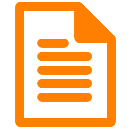 Personal development plan (Attachment B, use template)Provide the personal development plan in a separate document (PDF) attached to this application form. The personal development plan (max. 1 A4) specifies the candidate’s expertise and competencies as well as personal development points and a training plan.III. Research project informationIII. Research project informationIII. Research project informationProject titlePlanned start / end dateSummaryProvide in 100 words a summary of the proposed research. ObjectivesWhat are the scientific questions that the proposal aims to answer and/or what expertise or resources are built or strengthened? Specify targets and deliverables.Strategic relevance APHHow does the proposal contribute to (at least one of) the strategic themes of APH and its research programs? Originality & innovativeness  Describe the originality & innovativeness. Scientific qualityDescribe why the research project has high scientific quality. Societal impact Describe the potential societal impact of the research project. Sustainability Describe how the research project considers environmental sustainability aspects, for instance the reduction of climate footprint of the research project in its design or execution. Diversity and inclusivenessDescribe how the research project strives for diverse and inclusive research, for instance in design, recruitment, and data collection. Team scienceHow does the candidate collaborate with other researchers from different disciplines or from different APH research programs, or committees and how do the individual strengths and expertise of the team members demonstrably reinforce each other?Budget planProvide a detailed overview of all project costs (salary, education, other expenses) per year, including a description of the matching funding required for this application (50/50).Note: Only budget proposals verified by the department’s financial advisor/controller will be accepted. Research proposal (Attachment C, use template)Provide the research proposal in a separate document (PDF) attached to this application form. The proposal should contain at least a work plan (including a methodological section) to achieve the objectives described above, timeline and publication plan. Use a maximum 2 A4, including footnotes and illustrations but excluding literature references.IV. Embedding of the candidate’s research projectIV. Embedding of the candidate’s research projectIV. Embedding of the candidate’s research projectIV. Embedding of the candidate’s research projectDepartment where the candidate will be appointed(Attachment D)Provide aletter of intent of the participating department head External partner organization(s) financially involved in research project(Attachment E, if applicable)Provide aletter of intent of the participating partner organization (if applicable)Project team member(s)  Name, title, department, email, role in project.V. SignaturesV. SignaturesProposed candidateName, signature, date.Head of the department where the research /candidate is embeddedName, signature, date.Financial advisor/controllerName, signature, date.Representative(s) of external partner organization(s), if applicableName, signature, date.